Příloha k Obecně závazné vyhlášce č. 1/2012 - rozúčtování skutečných nákladů obce Skutečné náklady za rok 2015 na sběr a svoz netříděného komunálního odpadu činily: 138 908,- Kč.Náklady se dle vyhlášky dělí počtem osob s trvalým pobytem na území obce Lipová, což je 360 občanů + 18 staveb určených k individuální rekreaci, bytů a rodinných domů, ve kterých není hlášena k pobytu žádná fyzická osoba. Celkem se pro rok 2016 tedy dělí počtem 378. 138 908 / 378 = 367,- KčDle čl. 6 bod 2) je z této částky uplatněna sleva ve výši 30%.367 – 30% = 257,- KčPro rok 2016 je občanům poskytnuta další mimořádná sleva ve výši dalších 20%.257 – 20% = 206,- KčSazba poplatku dle čl. 4, odst. 1 písm. a) 	činí 10,- KčSazba poplatku dle čl. 4 odst. 1, písm. b) 	činí 206,- KčPro rok 2016 je poplatek za osobu ve výši 216,- Kč splatný do konce března 2016.Schváleno usnesením dne 22.1.2016 č.:  04-160122							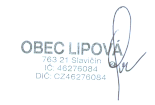 